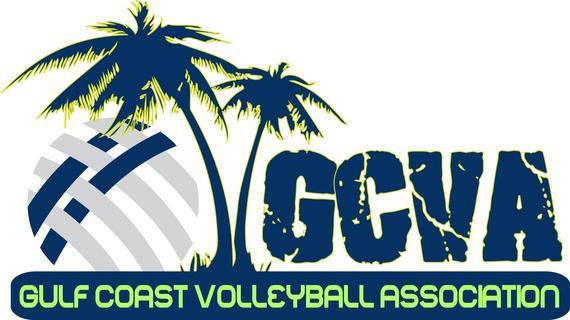 Date:  	To Whom It May Concern:We are requesting your approval for 	to be excused from school the following days to go with her team from Gulf Coast Volleyball Association to participate in a volleyball tournament.Tournament Name:  	Tournament Location:  	Dates of Play:  	Departure from School:  	Returning to School:  	 	is a member of Gulf Coast Volleyball Association, a volleyball club who has on multiple occasions qualified teams for the Junior Olympics. Our club has been successful throughout Texas and participates in tournaments across the country. As a club committed to excellence, and whose goal is to aid student athletes in getting recruited to a collegiate program, it is important that the girls participate in large tournaments, which are hosted out of town and have high recognition. These types of tournaments allow the girls to be seen by college recruiters and prepares student athletes for what they will encounter at the collegiate level.We are requesting that, in accordance with 19 TAC 76.1/TEC 33.08, you allow 	to be excused from school on the aforementioned days. She understands she is responsible for all work missed and accepts the responsibility of making up that work according to your district’s policies.If you have any further questions, please contact us at vic@gcva.net. We appreciate your consideration and support in this matter. Thank you.Sincerely,Vic CliffordClub Owner and Director